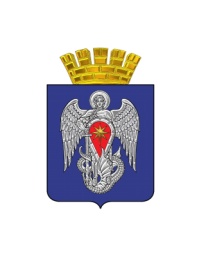 АДМИНИСТРАЦИЯ ГОРОДСКОГО ОКРУГА ГОРОД МИХАЙЛОВКАВОЛГОГРАДСКОЙ ОБЛАСТИПОСТАНОВЛЕНИЕот                                                         №О выявлении правообладателей ранее учтенного            объекта недвижимостиВ соответствии со статьей 69.1 Федерального закона от 13 июля 2015 года № 218-ФЗ «О государственной регистрации недвижимости» администрация городского округа город Михайловка Волгоградской области п о с т а н о в л я е т: 1. В отношении жилого дома общей площадью 137,5 кв. м. с кадастровым номером 34:37:010320:127, расположенного по адресу: Волгоградская область,                   г. Михайловка, ул. Королева, д. 11, в качестве правообладателей, владеющих данным объектом недвижимости на праве собственности, выявлены:- Котломина Людмила Викторовна, … г.р., место рождения: …, паспорт гражданина Российской Федерации серия … № …, выдан …, код подразделения …, СНИЛС …., адрес регистрации по месту жительства: …- Котломин Алексей Федорович, … г.р., место рождения: …, паспорт гражданина Российской Федерации серия … № …, выдан …, код подразделения …, СНИЛС …., адрес регистрации по месту жительства: …2. Право собственности:- … доли Котломиной Людмилы Викторовны на указанный в пункте 1 настоящего постановления объект недвижимости подтверждается … от …, удостоверенного … от …, номер в реестре регистрации нотариальных действий …. - … доли Котломина Алексея Федоровича на указанный в пункте 1 настоящего постановления объект недвижимости подтверждается … от …, удостоверенного … от …, номер в реестре регистрации нотариальных действий …. 3. Указанный в пункте 1 настоящего постановления объект недвижимости             не прекратил существование, что подтверждается прилагаемым актом осмотра                        от 02.02.2022.4. Отделу по имуществу и землепользованию администрации городского округа город Михайловка Волгоградской области осуществить действия по внесению необходимых изменений в сведения Единого государственного реестра недвижимости.5. Контроль исполнения настоящего постановления возложить  на заместителя главы городского округа по экономике и управлению имуществом Е.С. Гугняеву.Глава городского округа                		                                                                А.В. Тюрин